安吉县消防救援大队公开招聘32名政府专职消防员岗位表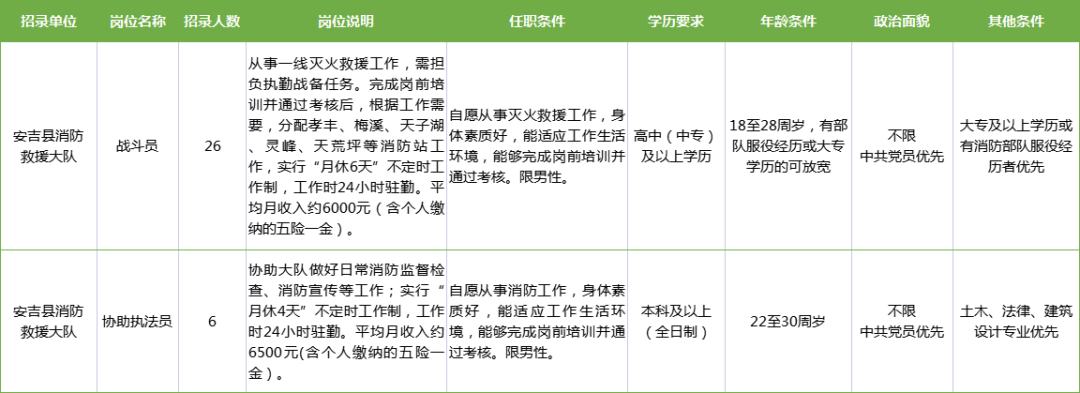 